Art and Design Curriculum 23-24Year 1 KS1 – National Curriculum for Art and Designto use a range of materials creatively to design and make productsto use drawing, painting and sculpture to develop and share their ideas, experiences and imaginationto develop a wide range of art and design techniques in using colour, pattern, texture, line, shape, form and spaceabout the work of a range of artists, craft makers and designers, describing the differences and similarities between different practices and disciplines, and making links to their own workAutumnSpringSummerUnit Title: Colour – Exploring seasonal changes and the harvest.Unit Title: Drawing – Nocturnal animalsUnit Title: Printing – Natural Objects and seasonal changesProcess: Andy Goldsworthy 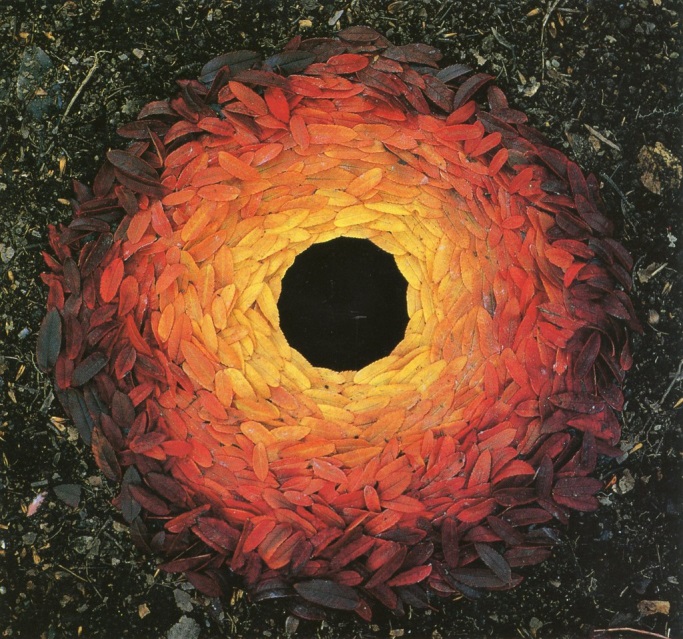 Artist: 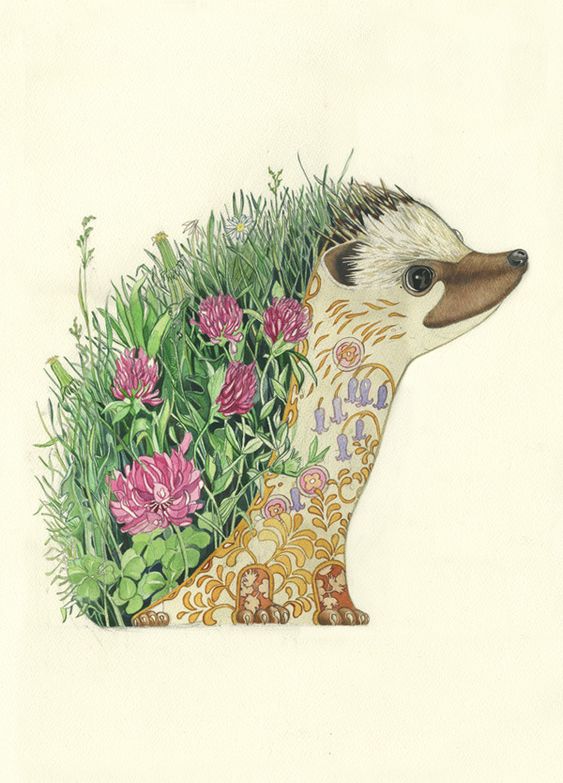 Daniel Mackie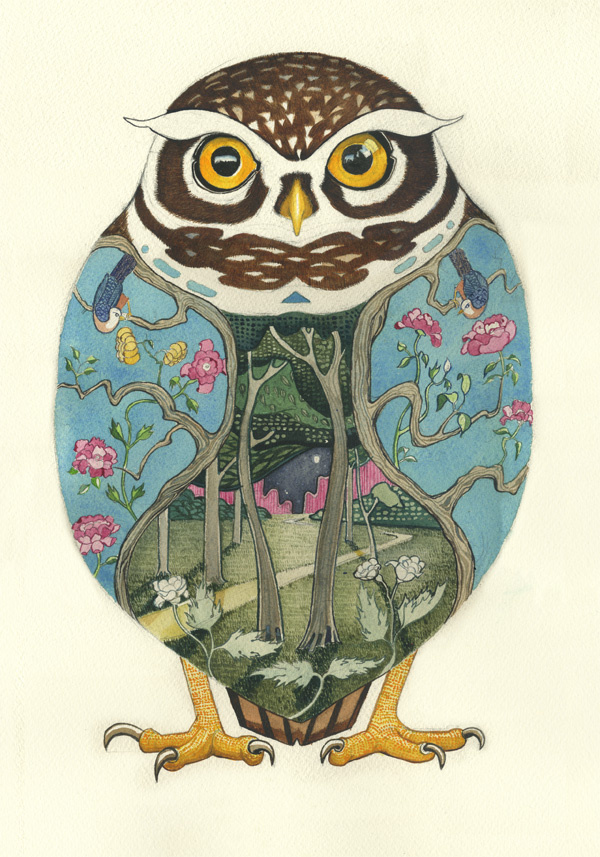 Artist: Hapa Zome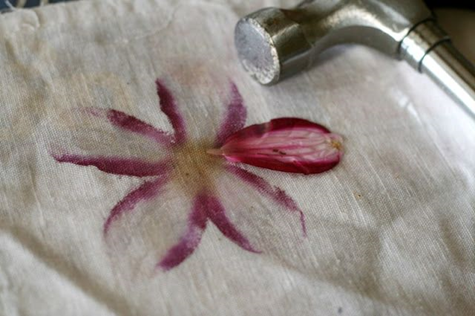 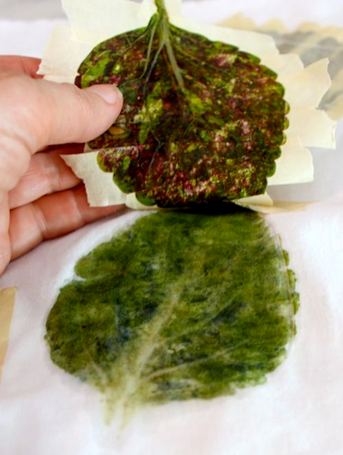 Skills:How to collect natural objects of a similar colour.How to arrange objects to create an effective composition.How to explore different colours in an artwork. Skills:How to hold a pencil in order to make different marks (tripod grip, fist, handle-bar).How to make a variety of marks with a pencil such as stippling, scribbling, soft and hard. The effect made by drawing onto different materials.How to select key features for a drawing.How to incorporate colour into a drawing.How to critically reflect on a piece of artwork and suggest amendments.Skills:How to create prints of natural objects using paint.How to create prints of plants and flowers using Hapa Zome technique.How to create a relief print block using found natural objects.How to consider the composition of a relief print.Knowledge:To know what we mean by ‘Harvest’.To know key facts about the artist Andy Goldsworthy.To know the different colours associated with Autumn.To know how to select relevant objects for a piece of artwork.Knowledge:To know key facts about the artist Daniel Mackie and his artwork.To know how to select key features for a picture.To know about a variety of animals and their habitats.To know the visual characteristics of different animals and their habitats.Knowledge:To know about the Hapa Zome printing technique.To know how to make prints of objects.To know how to recognise texture.To know how to arrange objects in an effective composition.Key moments in sketchbook:Artist Research pages – Andy GoldsworthyExploratory drawings of natural objects.Collages exploring autumn and associated colours.Photos of temporary sculptures made outside using natural objects.NB – Annotation should feature throughout the sketchbooks to show the pupils’ reflections on their work and that of others.Key moments in sketchbook:Artist Research pages – Daniel MackieExperimental marks made using coloured pencil.Experimenting with drawing onto different surfaces with different colours.Observational drawings form photos of different animals and their habitats, picking out key elements.Experimenting with collage, using photos and cut out images of relevant habitats arranged into animal shapes.NB – Annotation should feature throughout the sketchbooks to show the pupils’ reflections on their work and that of others.Key moments in sketchbook:Hapa Zome research pages.Experimental prints of natural objects using paint.Experimenting with printing onto different surfaces with different colours.Experimenting with Hapa Zome technique.NB – Annotation should feature throughout the sketchbooks to show the pupils’ reflections on their work and that of others.Final artwork:Outdoor sculptures.Final artwork:Collaborative collage, including drawings in coloured pencil.Final artwork:Individual A4 sized relief blocks made using natural objects (bark, leaves, plants and flowers) arranged in a composition and printed.Key Vocabulary:Sculpture, objects, colour, autumn, arrange, create, similar.Key Vocabulary:Colour, habitat, animal, nature, shape, size.Key Vocabulary:Print, printing, print-making, relief print, Hapa Zome, natural ink, multiple, natural, object, texture.Curriculum links: English – HarvestRE - HarvestCurriculum links:English – Night animalsScience - AnimalsCurriculum links:Science – seasonal changes and plants